1 июня отмечается Международный день защиты детей.  Этому важному событию посвящен первый день работы пришкольного лагеря. Совместно с КДЦ была проведена игровая программа «Здравствуй, лето». В гостях у ребят побывали скоморохи, большой, забавный Мишка. Вместе с ними ребята танцевали, отгадывали загадки, пели песни, выполняли сложные задания. В рамках Дней единых  действий  участницы лагеря исполнили песню «Прекрасное далеко»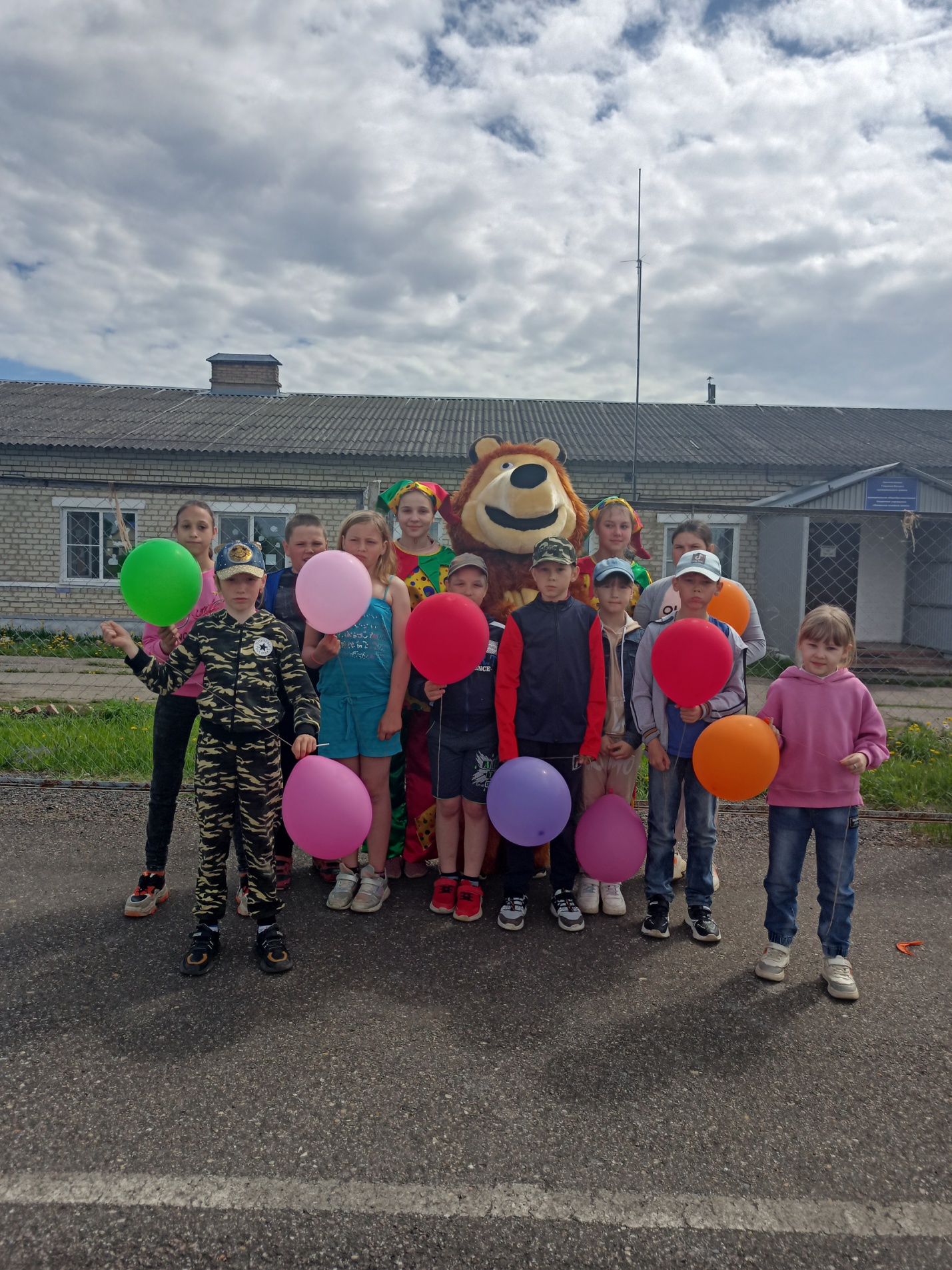 